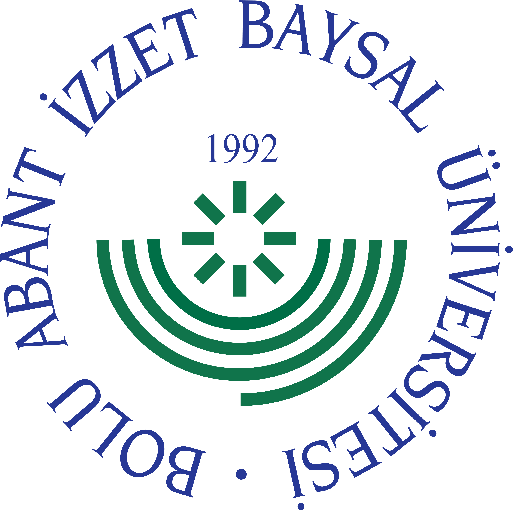 
     GÖREV YETKİ VE SORUMLULUK
FORMU     Bu formda açıklanan görev tanımını okudum. Görevimi burada belirtilen şekilde yerine getirmeyi kabul ediyorum.           ONAYLAYANDoküman NoGT - 129İlk Yayın TarihiBaskı NoRevizyon No/TarihBirimiKütüphane ve Dokümantasyon Daire BaşkanıGörev Unvanıİdari İşler Şube MüdürüBağlı Olduğu YöneticiDaire BaşkanıYerine Vekalet Edecek KişiGörevlendirilen PersonelGörev, Yetki ve SorumluluklarGörevini kanun, tüzük, yönetmelik ve diğer mevzuat kapsamında zamanında ve eksiksiz olarak yapmak ve yaptırmak, Alt birimler arasındaki iş akışının eşgüdümlü, sağlıklı ve doğru yürümesini denetlemek, Kütüphanede yapılan çalışmaları takip etmek, denetimini yapmak, aksaklıkları gidermek, Kütüphane hizmetleri ile ilgili teknolojik ve güncel gelişmeleri takip etmek, uygulamalara yansıması gereken gelişmeleri değerlendirmek ve uygulamaya yönelik nihai kararı almak üzere Başkana iletmek Personel arasında dengeli görev bölümü ve iş dağılımı yaparak hizmetin düzenli, verimli ve süratli bir şekilde yürütülmesini sağlamak, Gelen giden yazıları paraflama işlemlerini yaparak ilgisine göre dağıtımını yapmak, Personelin fazla mesai çizelgesinin kontrolünü yapmak, mesaiye kalan personelin aylık puantaj cetvelini kontrol ederek ilgili Fakülteye gönderilmesini sağlamak, Personelin yıl içerisinde almış olduğu yıllık izinleri ile Hasta Sevk İzin Formlarını paraflamak, gün içerisinde almış oldukları Saatlik İzin Formunu imzalamak, Birimlerden gelen aylık faaliyet raporlarını konsolide ederek Başkanlığa sunmak,Kütüphanede yapılan iş ve işlemler konusunda Başkana bilgi vermek, yapılamayan işleri gerekçeleri ile birlikte açıklamak, İdari işler ile mali işlerin yürütülmesinde gerekli takip ve koordinasyonu sağlamak, Maaş işlemlerini kontrol ederek onaylamak ve çıktılarını imzalamak, aylık kesenek bildirimlerin takibini yapmak, Başkanlığın performans programını takip etmek ve sonuçlarını Strateji ve Geliştirme Daire Başkanlığına bildirmek,Başkanlığa satın alınacak mal ve malzemelerin ihtiyaç planlamasını yapmak ve öncelik sırasına göre işlemlerinin yapılmasını ve kontrol edilmesini sağlamak, Her yıl Birim Faaliyet Raporunda kullanılmak üzere güncel verileri hazırlayarak Başkanlığa sunmak, Şube Müdürlüğünün görev alanına giren iş süreçlerinin belirlenmesi, buna ilişkin uygulama sonuçlarının takip edilmesi, değerlendirilmesi, gerektiğinde revize edilmesi ile ilgili çalışmaları yapmak Gerektiğinde Daire Başkanına vekâlet etmek, Etik kurallara uygun davranışlarda bulunmak, görevlerini zamanında ve eksiksiz yerine getirmek, Görevi ile ilgili süreçleri Üniversitemiz Kalite Politikası ve Kalite Yönetim Sistemi çerçevesinde, kalite hedefleri ve prosedürlerine uygun olarak yürütmek. Bağlı bulunduğu yönetici veya üst yöneticilerin, görev alanı ile ilgili vereceği diğer işleri iş sağlığı ve güvenliği kurallarına uygun olarak yapmak,İdari İşler Şube Müdürü, yukarıda yazılı olan bütün bu görevleri kanunlara ve yönetmeliklere uygun olarak yerine getirirken Daire Başkanına karşı sorumludur.UnvanıTarihAdı SoyadıİmzaUnvanıTarihAdı Soyadıİmza